                                                                                                ALLA DIRIGENTE SCOLASTICA                                                                                        IC “G. CARDUCCI” LIVORNOOGGETTO: Corsi di formazione Cognome e nome _____________________________________________________e-mail ________________________________________________________________________recapiti telefonici ________________________________________________________________Formazione  varia ________________________________________________________________________________________________________________________________________________________________________________________________________________________________Sicurezza:  	Generale	          n. ore __________________ anno ____________________      	Specifica	           n. ore __________________ anno ____________________       	Aggiornamento	n. ore __________________ anno ____________________Corso RSPP/ASPP:			n. ore __________________ anno ____________________		Aggiornamento	n. ore __________________ anno ____________________ Corso RLS:				n. ore __________________ anno ____________________		Aggiornamento	n. ore __________________ anno ____________________Corso Preposto:			n. ore __________________ anno ____________________		Aggiornamento	n. ore __________________ anno ____________________Addetto primo soccorso: 		 n. ore __________________ anno ____________________       		Aggiornamento	n. ore __________________ anno ____________________Antincendio:                                 n. ore __________________ anno ____________________       		Aggiornamento	n. ore __________________ anno ____________________Privacy:_____________________________________________ anno_____________________ Esperienze lavorative svolte in altro settore : ___________________________________________________________________________________________________________________________________________________________________________________________________________________________________________________________________________________________Livorno, _________________________			________________________________                                                                                                  Firma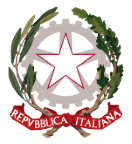 ISTITUTO COMPRENSIVO GIOSUÈ CARDUCCIP.zza Sforzini, 18 – 57128 Livorno Tel. 0586/502356 CF: 92144980494   - Codice Univoco Ufficio: 5I1ZGB   www.scuolecarducci.livorno.it  www.scuolecarduccilivorno.edu.it LIIC82200P@ISTRUZIONE.IT  LIIC82200P@PEC.ISTRUZIONE.IT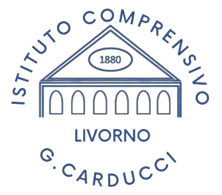 